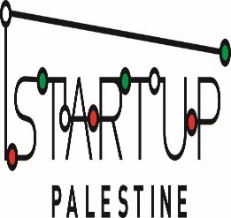 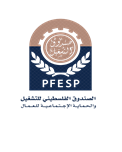 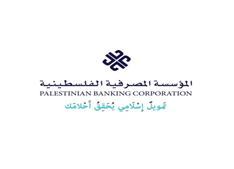 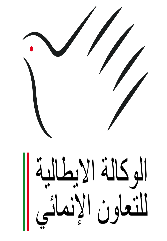 مشروع تعزيز ريادة الأعمال والتشغيل الذاتي من خلال المنافسة على المسابقة الشبابية “Promote entrepreneurship and self-employment through competition of youth projects"يقوم الصندوق الفلسطيني للتشغيل والحماية الاجتماعية للعمال ((PFESP، وبالتعاون مع مجالس التشغيل في محافظات رام الله والبيرة ونابلس وغزة وبالشراكة مع المؤسسة المصرفية الفلسطينية(PBC) و الوكالة الايطالية للتعاون الإنمائي (AICS) ، بإطلاق  مسابقات للمبادرات الشبابية، بهدف دعم تأسيس مشروعات مدره للدخل، وذلك من خلال تقديم تمويلات بمرابحه صفريه للمشاريع الفائزة والمتميزة في المسابقة، لخلق فرص عمل جديدة  للريادين والمبادرين الشباب وأصحاب المشاريع الصغيرة، وتشغيل العاطلين عن العمل لزيادة فرص التشغيل الذاتي وتعزيز ثقافة الإنتاج وريادة الأعمال المواقع الجغرافية المستهدفة:-محافظة نابلس ومحافظة رام الله والبيرة وقطاع غزة.أهداف المشروع:-   الحد من نسب البطالة المرتفعة بين الشباب والخريجين.تعزيز قدرات الشباب من خلال تنمية المهارات، وتقديم الاستشارات المهنية والتوجيه اللازم لهم.تعزيز صمود الشباب الفلسطيني على ارضهم وتعزيز إمكاناتهم.ترسيخ ونشر ثقافة العمل الحر وريادة الأعمال وتعزيز التفكير الأبداعي للشباب .تعزيز فكرة التنافس الإيجابي بين الشباب الفلسطيني لتطوير مشاريع خلاقة ومبتكرة .دعم ورفع كفاءة المشاريع الريادية القائمة.ميزات البرنامج :- منح تمويل يصل قيمته كحد اقصى 15000 دولار .مرابحه  صفريه على التمويل وبدون اية عمولات أخرى.يمنح التمويل لكلا الجنسين.يتم تقديم الدعم اللازم والمتابعة مع أصحاب الأعمال وتقديم الخدمات الاستشارية والفنية، وتدريبهم على بناء خطة الأعمال وادارة المشروع قبل منح التمويل.فترة سداد التمويل تصل الى 3 سنوات كحد أقصى او حسب طبيعة المشروع.فترة السماح لسداد قيمة التمويل تصل لمدة ستة أشهر، وحسب طبيعة المشروع.سيتم اختيار المشاريع الفائزة في المسابقة بناء على معايير محددة من قبل لجان مختصة لتحديد المشاريع المميزة والتي ستمنح التمويل.تمويل مشاريع قائمه بهدف التوسع وخلق فرص عمل جديده  او قيد التأسيس ( أي لم يتأسس ولم يباشر أعماله بعد).شروط البرنامج :- ان يكون المتقدم من الفئة العمرية (18 – 40) عام.أن يكون المتقدم صاحب الفكرة ولديه القدرة على التنفيذ.أن يمتلك صاحب المشروع مهارات ريادية (ديناميكي، مبادر، مبدع ...)، ويرغب في تحسين وضعه المعيشي.توفير مكان مناسب للمشروع وبما يتلائم مع الفكرة المقترحة  ولا يؤثر سلباً على البيئة.ان يلتزم بالمعايير ويقدم الضمانات المطلوبة من جانب المؤسسة المصرفية الفلسطينية، وفق سياستها الائتمانية وما يتوافق مع متطلبات سلطة النقد الفلسطينية.أن تكون فكرة المشروع ريادية وقابلة للتنفيذ خلال فترة المشروع.أن لا يكون المتقدم قد استفاد من اي منحة من اي جهة أخرى.استعداد المتقدم للتعاون مع ادارة المشروع وتقديم البيانات بشكل صحيح.ان يقدم دراسة جدوى اقتصادية واضحة، يمكن تحويلها الى مشروع حقيقي على ارض الواقع.ان يسهم المشروع في تلبية احتياج المنطقة المقترح عمله فيها.ان يمتلك المتقدم خبرة في مجال عمل المشروع المقترح.ان يوفر المشروع المقترح فرصة عمل واحدة على الأقل.يتم التقدم للمسابقة والحصول على الطلب ودليل المسابقة وذلك من خلال احدى الطرق التالية:تحميل نسخة الكترونية من الطلب ودليل المسابقة من خلال الرابط التالي :الحصول على نسخة ورقية من الطلب ودليل المسابقة من خلال المواقع المذكورة ادناه :يتم تسليم الطلب المرفق بكافة الوثائق المعززة (الطلب ، صورة الهوية ، ودراسة جدوى اقتصادية للمشروع ) الى مجالس التشغيل المحلي او من خلال ارساله الى البريد الالكتروني التالي:اخر موعد لاستلام الطلبات يوم السبت الموافق 16-2-2020 . العنوان رقم الهاتف او الجوالالمحافظة اسم المكتب  الارسال ، عمارة الجميل سنتر ، الطابق الخامس (5) شارع الجلاء ، عمارة الطموح ، الطابق 5 ، فوق شركة جوال هاتف02-241255008-2620625رام الله /غزة صندوق التشغيل الفلسطيني  الماصيون –شارع الجهاد – مقابل الحديقة الامم022969800رام الله المؤسسة المصرفية الفلسطينيةشارع ركب، غرفة تجارة وصناعة رام الله، مقابل مكتب بريد رام الله0598818825رام اللهالمجلس المحلي للتشغيل لمحافظة رام الله والبيرة  شارع الجلاء ، عمارة الطموح ، الطابق 5 ، فوق شركة جوال 0598444740غزة مجلس المحلي للتشغيل لمحافظة غزةمكتب مديرية عمل نابلس/ دائرة التشغيل، على العنوان التالي: رفيديا قرب منتزه جمال عبد الناصر، المول الطابق 3.0562001749نابلس  مجلس التشغيل المحلي نابلس 